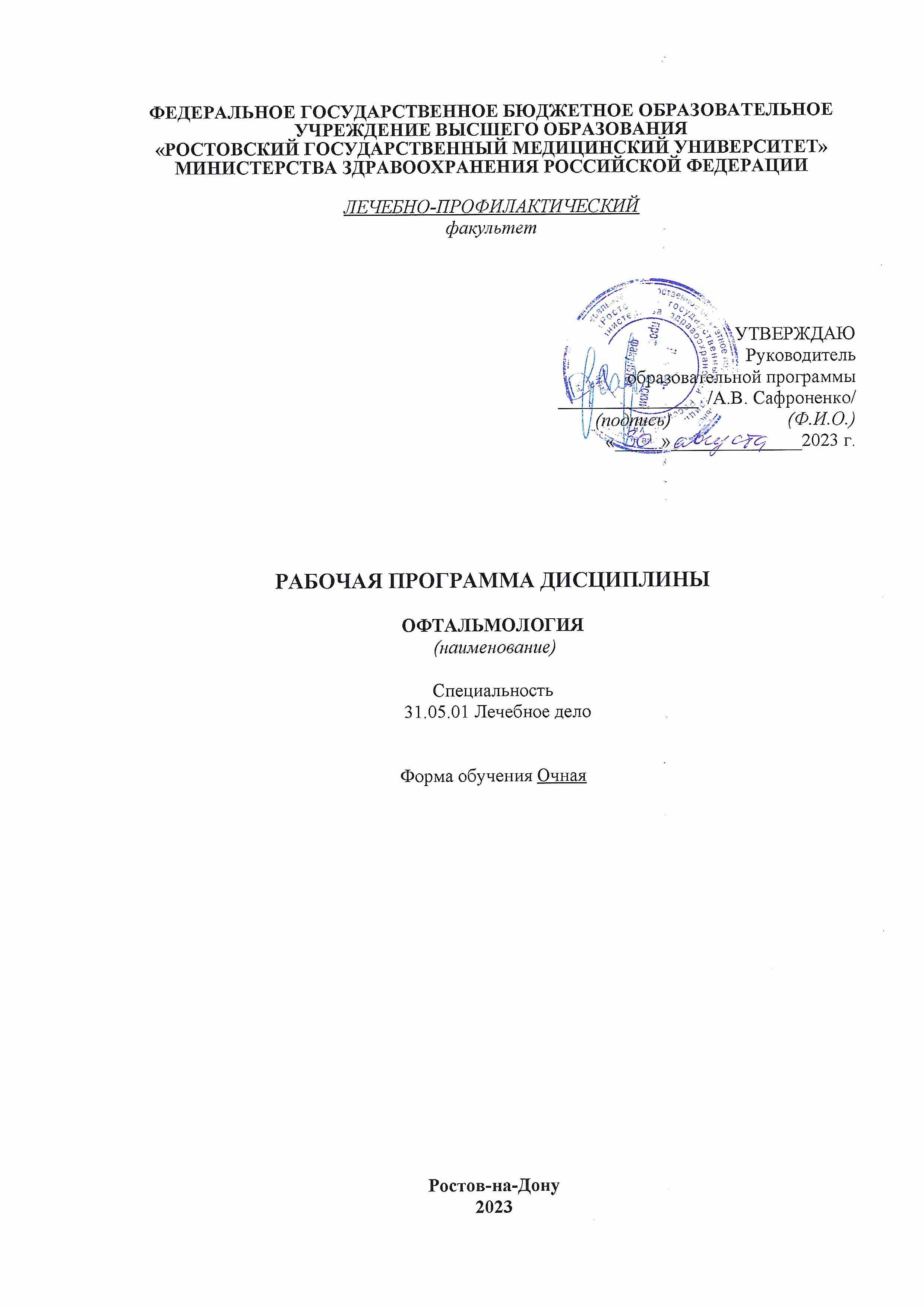 Рабочая программа дисциплины «Офтальмология»  по специальности 31.05.01 Лечебное дело   рассмотрена на заседании кафедры «Офтальмологии».Протокол от 26.08.2021 № 01/21Зав. кафедрой ____________         А.Н. ЕпихинДиректор библиотеки:      «Согласовано»             «___» _____ 20__ г. _________________    ___________________I. ЦЕЛИ И ЗАДАЧИ ОСВОЕНИЯ ДИСЦИПЛИНЫЦели освоения дисциплины: формирование научных знаний и на их основе умение выявлять отклонения в состоянии органа зрения от возрастной нормы у подростков от 15 до 18 лет и у лиц в возрасте старше 18 лет; проведение профилактики и оказание первой медицинской помощи больным с учетом дальнейшего обучения и профессиональной деятельности.Задачи:- приобретение студентами знаний  в области офтальмологии;- обучение студентов распознаванию основных клинических признаков, симптомов, синдромов при осмотре больного, позволяющих поставить правильный предварительный диагноз, определить тяжесть течения заболевания и возможные его осложнения; - обучение студентов выбору оптимальных современных методов диагностики и лечения пациентов с офтальмологическими заболеваниями и составлению алгоритма дифференциальной диагностики;- обучение студентов оказанию офтальмологическим больным первой врачебной помощи при возникновении неотложных состояний;- обучение студентов оформлению медицинской документации (медицинской карты амбулаторного больного, листка нетрудоспособности, статистического талона и т.д.);- формирование навыков общения с больным с учетом этики и деонтологии в зависимости от выявленной патологии и характерологических особенностей пациентов;- формирование у студента навыков общения с коллективом.II. ТРЕБОВАНИЯ К РЕЗУЛЬТАТАМ ОСВОЕНИЯ ДИСЦИПЛИНЫ			Изучение дисциплины направлено на формирование компетенций в соответствии с ФГОС ВО  и ОП ВО по данной специальности: 			2.1. Общепрофессиональных: ОПК-4, ОПК-7.2.2. Профессиональных: ПК-3, ПК-4.III. МЕСТО ДИСЦИПЛИНЫ В СТРУКТУРЕ ОП ВО3.1. Учебная дисциплина  относится к базовой части.IV. СОДЕРЖАНИЕ И СТРУКТУРА ДИСЦИПЛИНЫТрудоемкость дисциплины в зет 3 час 1084.1. Разделы дисциплины, изучаемые в 9 семестре  СРС - самостоятельная работа обучающихсяЛ - лекцииС – семинары (в соответствии с РУП)ЛР – лабораторные работы (в соответствии с РУП)ПР– практические занятия (в соответствии с РУП, в них включены клинические практические занятия)4.2. Контактная работаЛекцииСеминары, практические работы4.3. Самостоятельная работа обучающихсяV. ОЦЕНОЧНЫЕ МАТЕРИАЛЫ ДЛЯ ТЕКУЩЕГО КОНТРОЛЯ, ПРОМЕЖУТОЧНОЙ АТТЕСТАЦИИ                  (являются приложением к рабочей программе).VI. УЧЕБНО-МЕТОДИЧЕСКОЕ ОБЕСПЕЧЕНИЕ ДИСЦИПЛИНЫ6.1. Печатные издания 1. Нестеров А.П. Глазные болезни: учебник для мед.вузов / Нестеров А.П., Малов В.М.. - изд. 4-е, перераб. и доп. – М.:Лидер-М, 2008. - 316с.2. Егоров Е.А. Неотложная офтальмология: учеб. пособие / Егоров Е.А.. - М.: ГЭОТАР-МЕДИА, 2006 (ЭБС Конс. студ.).3. Сидоренко Е.И. Офтальмология: учебник для студентов мед. вузов / Сидоренко Е.И.. – М.: ГЭОТАР-МЕД, 2006. - 408с.	6.2. Интернет-ресурсы 6.3. Методические указания для обучающихся по освоению дисциплиныПланирование и организация времени, необходимого для изучения дисциплины.Важным условием успешного освоения дисциплины является создание системы правильной организации труда, позволяющей распределить учебную нагрузку равномерно в соответствии с графиком образовательного процесса. Большую помощь в этом может оказать составление плана работы. Его наличие позволит подчинить свободное время целям учебы, трудиться более успешно и эффективно. С вечера всегда надо распределять работу на завтрашний день. В конце каждого дня целесообразно подвести итог работы: тщательно проверить, все ли выполнено по намеченному плану, не было ли каких-либо отступлений, а если были, то по какой причине они произошли. Самоконтроль является необходимым условием успешной учебы, поэтому, если что-то осталось невыполненным, необходимо изыскать время для завершения этой части работы. Все задания к практическим занятиям, а также задания, вынесенные на самостоятельную работу, рекомендуется выполнять непосредственно после соответствующей темы лекционного курса, что способствует лучшему усвоению материала, позволяет своевременно выявить и устранить «пробелы» в знаниях, систематизировать ранее пройденный материал, на его основе приступить к овладению новыми знаниями и навыками.Подготовка к лекциям.Знакомство с дисциплиной происходит уже на первой лекции, где от студента требуется не просто внимание, но и самостоятельное оформление конспекта. При работе с конспектом лекций необходимо учитывать тот фактор, что одни лекции дают ответы на конкретные вопросы темы, другие – лишь выявляют взаимосвязи между явлениями, помогая студенту понять глубинные процессы развития изучаемого предмета как в истории, так и в настоящее время.Конспектирование лекций – сложный вид вузовской аудиторной работы, предполагающий интенсивную умственную деятельность студента. Конспект является полезным тогда, когда записано самое существенное и сделано это самим обучающимся. Не надо стремиться записать дословно всю лекцию. Такое «конспектирование» приносит больше вреда, чем пользы. Целесообразно вначале понять основную мысль, излагаемую лектором, а затем записать ее. Желательно запись осуществлять на одной странице листа или оставляя поля, на которых позднее, при самостоятельной работе с конспектом, можно сделать дополнительные записи, отметить непонятные места.Конспект лекции лучше подразделять на пункты, соблюдая красную строку. Этому в большой степени будут способствовать вопросы плана лекции, предложенные преподавателям. Следует обращать внимание на акценты, выводы, которые делает лектор, отмечая наиболее важные моменты в лекционном материале замечаниями «важно», «хорошо запомнить» и т.п., подчеркивая термины и определения с помощью разноцветных маркеров или ручек, Целесообразно разработать собственную систему сокращений, аббревиатур и символов. Однако при дальнейшей работе с конспектом символы лучше заменить обычными словами для быстрого зрительного восприятия текста.Работая над конспектом лекций, всегда необходимо использовать не только учебник, но и ту литературу, которую дополнительно рекомендовал лектор. Именно такая серьезная, кропотливая работа с лекционным материалом позволит глубоко овладеть теоретическим материалом.Подготовка к практическим занятиям.Подготовку к каждому практическому занятию студент должен начать с ознакомления с планом практического занятия, который отражает содержание предложенной темы. Тщательное продумывание и изучение вопросов плана основывается на проработке текущего материала лекции, а затем изучения обязательной и дополнительной литературы, рекомендованной к данной теме. Все новые понятия по изучаемой теме необходимо выучить наизусть и внести в глоссарий, который целесообразно вести с самого начала изучения курса.Результат такой работы должен проявиться в способности студента свободно ответить на теоретические вопросы практикума, его выступлении и участии в коллективном обсуждении вопросов изучаемой темы, правильном выполнении практических заданий и контрольных работ.В процессе подготовки к практическим занятиям студентам необходимо обратить особое внимание на самостоятельное изучение рекомендованной литературы. При всей полноте конспектирования лекции в ней невозможно изложить весь материал из-за лимита аудиторных часов. Поэтому самостоятельная работа с учебниками и пособиями, научной, справочной литературой, материалами периодических изданий и Интернета является наиболее эффективным методом получения дополнительных знаний, позволяет значительно активизировать процесс овладения информацией, способствует более глубокому усвоению материала и формированию у студентов собственного отношения к проблеме.Рекомендации по работе с литературой.Работу с литературой целесообразно начать с изучения общих работ по теме, а также учебников и учебных пособий. Далее рекомендуется перейти к анализу монографий и статей, рассматривающих отдельные аспекты проблем, изучаемых в рамках курса, а также официальных материалов и неопубликованных документов (научно-исследовательские работы, диссертации), в которых могут содержаться основные вопросы изучаемой проблемы.Работу с источниками надо начинать с ознакомительного чтения, т.е. просмотреть текст, выделяя его структурные единицы. При ознакомительном чтении закладками отмечаются те страницы, которые требуют более внимательного изучения.В зависимости от результатов ознакомительного чтения выбирается дальнейший способ работы с источником. Если для разрешения поставленной задачи требуется изучение некоторых фрагментов текста, то используется метод выборочного чтения. Если в книге нет подробного оглавления, следует обратить внимание ученика на предметные и именные указатели.Избранные фрагменты или весь текст (если он целиком имеет отношение к теме) требуют вдумчивого, неторопливого чтения с «мысленной проработкой» материала. Такое чтение предполагает выделение: 1) главного в тексте; 2) основных аргументов; 3) выводов. Особое внимание следует обратить на то, вытекает тезис из аргументов или нет.Необходимо также проанализировать, какие из утверждений автора носят проблематичный, гипотетический характер и уловить скрытые вопросы.Понятно, что умение таким образом работать с текстом приходит далеко не сразу. Наилучший способ научиться выделять главное в тексте, улавливать проблематичный характер утверждений, давать оценку авторской позиции – это сравнительное чтение, в ходе которого студент знакомится с различными мнениями по одному и тому же вопросу, сравнивает весомость и доказательность аргументов сторон и делает вывод о наибольшей убедительности той или иной позиции.Если в литературе встречаются разные точки зрения по тому или иному вопросу из-за сложности прошедших событий и правовых явлений, нельзя их отвергать, не разобравшись. При наличии расхождений между авторами необходимо найти рациональное зерно у каждого из них, что позволит глубже усвоить предмет изучения и более критично оценивать изучаемые вопросы. Знакомясь с особыми позициями авторов, нужно определять их схожие суждения, аргументы, выводы, а затем сравнивать их между собой и применять из них ту, которая более убедительна.Следующим этапом работы с литературными источниками является создание конспектов, фиксирующих основные тезисы и аргументы. Можно делать записи на отдельных листах, которые потом легко систематизировать по отдельным темам изучаемого курса. Другой способ – это ведение тематических тетрадей-конспектов по одной какой-либо теме. Большие специальные работы монографического характера целесообразно конспектировать в отдельных тетрадях. Здесь важно вспомнить, что конспекты пишутся на одной стороне листа, с полями и достаточным для исправления и ремарок межстрочным расстоянием (эти правила соблюдаются для удобства редактирования). Если в конспектах приводятся цитаты, то непременно должно быть дано указание на источник (автор, название, выходные данные, № страницы). Впоследствии эта информации может быть использована при написании текста реферата или другого задания.Таким образом, при работе с источниками и литературой важно уметь:- сопоставлять, сравнивать, классифицировать, группировать, систематизировать информацию в соответствии с определенной учебной задачей;- обобщать полученную информацию, оценивать прослушанное и прочитанное;- фиксировать основное содержание сообщений; формулировать, устно и письменно, основную идею сообщения; составлять план, формулировать тезисы;- готовить и презентовать развернутые сообщения типа доклада;- работать в разных режимах (индивидуально, в паре, в группе), взаимодействуя друг с другом;- пользоваться реферативными и справочными материалами;- контролировать свои действия и действия своих товарищей, объективно оценивать свои действия;- обращаться за помощью, дополнительными разъяснениями к преподавателю, другим студентам.- пользоваться лингвистической или контекстуальной догадкой, словарями различного характера, различного рода подсказками, опорами в тексте (ключевые слова, структура текста, предваряющая информация и др.);- использовать при говорении и письме перифраз, синонимичные средства, слова-описания общих понятий, разъяснения, примеры, толкования, «словотворчество»;- повторять или перефразировать реплику собеседника в подтверждении понимания его высказывания или вопроса;- обратиться за помощью к собеседнику (уточнить вопрос, переспросить и др.);- использовать мимику, жесты (вообще и в тех случаях, когда языковых средств не хватает для выражения тех или иных коммуникативных намерений).Подготовка к промежуточной аттестации.При подготовке к промежуточной аттестации целесообразно:- внимательно изучить перечень вопросов и определить, в каких источниках находятся сведения, необходимые для ответа на них;- внимательно прочитать рекомендованную литературу;- составить краткие конспекты ответов (планы ответов).Болдырева Л.А. Гониоскопия и ультразвуковая биомикроскопия в клиническом обследовании переднего отрезка глаза человека: метод. пособие для обучающихся / Болдырева Л.А., Епихин А.Н., Шимко Ю.Н. [и др.].– Ростов н/Д: Изд-во РостГМУ, 2012.- 53 с.Болдырева Л.А. Ретинопатия недоношенных: метод. пособие для студентов, врачей-интернов и учеб. Ординаторов / Епихин А.Н., Болдырева Л.А., Шимко Ю.Н. [и др.]. – Ростов н/Д: Изд-во РостГМУ, 2012. - 53 c.Болдырева Л.А. Синдром «сухого глаза»: метод. пособие для обучающихся / Епихин А.Н., Болдырева Л.А., Шимко Ю.Н. [и др.]. – Ростов н/Д: Изд-во РостГМУ, 2011. - 40 c. Гайбарян Р.В. Изменения органа зрения при эндокринных заболеваниях: метод. пособие для обучающихся  /  Гайбарян Р.В., Епихин А.Н., Шимко Ю.Н.. – Ростов н/Д: Изд-во РостГМУ, 2012. - 41 с. Гайбарян Р.В. Офтальмопатология при сахарном диабете: метод. пособие для обучающихся / Гайбарян Р.В., Епихин А.Н., Шимко Ю.Н.. – Ростов н/Д: Изд-во РостГМУ, 2012. - 41 с.Епихин А.Н. Заболевания конъюнктивы: метод. пособие для обучающихся / Епихин А.Н., Шимко Ю.Н.. – Ростов н/Д: Изд-во РостГМУ, 2011. - 24 c.Епихин А.Н. Ситуационные задачи по дисциплине «Глазные болезни» для студентов пятого курса ЛПФ, УВЦ: метод. пособие для студентов, врачей-интернов и учеб. ординаторов / Епихин А.Н., Шимко Ю.Н., Болдырева Л.А. [и др.]. – Ростов н/Д: Изд-во РостГМУ, 2012. - 41 с.Епихин А.Н. Тестовые задания по дисциплине «Глазные болезни» для студентов пятого курса ЛПФ, УВЦ: метод. пособие для студентов, врачей-интернов и учеб. ординаторов / Епихин А.Н., Шимко Ю.Н.. – Ростов н/Д: Изд-во РостГМУ, 2012.- 157 с.Епихин Н.А. Анатомия органа зрения: метод. пособие для обучающихся / Епихин А.Н., Шимко Ю.Н., Епихин Н.А. – Ростов н/Д: Изд-во РостГМУ, 2012. - 69 с.Савченко С.Ф. Хламидийные конъюктивиты: метод. пособие для обучающихся / Епихин А.Н., Савченко С.Ф., Шимко Ю.Н. [и др.]. – Ростов н/Д: Изд-во РостГМУ, 2011.- 46 c.Фролова Р.В. Синдром «красного глаза без боли»: метод. пособие для обучающихся / Епихин А.Н., Фролова Р.В., Шимко Ю.Н.. – Ростов н/Д: Изд-во РостГМУ, 2011. - 56 c.Шимко Ю.Н. Заболевания роговой оболочки: метод. пособие для обучающихся / Епихин А.Н., Шимко Ю.Н.. – Ростов н/Д: Изд-во РостГМУ, 2011.- 33 с.Шимко Ю.Н. Оптимизация диагностики и лечения патологии слёзоотводящией системы на поликлиническом этапе: метод. пособие для обучающихся / Шимко Ю.Н. Епихин А.Н.. - Ростов н/Д: Изд-во РостГМУ, 2012. - 69 с.Шимко Ю.Н. Современные методы исследования в офтальмологии: метод. пособие для обучающихся / Шимко Ю.Н., Епихин А.Н., Епихин Н.А.. – Ростов н/Д: Изд-во РостГМУ, 2012. - 53 с.Шлык И.В. Анатомические и клинические особенности ишемических состояний сетчатки и зрительного нерва: метод. пособие для обучающихся / Шлык И.В., Епихин А.Н., Шлык И.В., Шимко Ю.Н., Дробница А.А.. – Ростов н/Д: Изд-во РостГМУ, 2012.- 61 с.Шлык И.В. Синдром «красного глаза с болью»: метод. пособие для обучающихся / Епихин А.Н., Шлык И.В., Шимко Ю.Н.. – Ростов н/Д: Изд-во РостГМУ, 2011. – 60 c.VII. МАТЕРИАЛЬНО-ТЕХНИЧЕСКОЕ ОБЕСПЕЧЕНИЕ ДИСЦИПЛИНЫ7.1. Учебно-лабораторное оборудование. 1. Учебная аудитория для проведения занятий лекционного типа - помещение укомплектовано специализированной учебной мебелью для лекций на 80 посадочных мест и специализированным оборудованием для чтения лекций.2. Помещение для хранения и обслуживания учебного оборудования.3. Помещения (6 учебных классов) для проведения занятий практического типа, групповых консультаций, индивидуальных консультаций, текущего контроля, промежуточной аттестации по дисциплине оснащённых специализированной учебной мебелью для практических занятий (столы - по 8 шт. и стулья - по 16 штук) и специализированным оборудованием для проведения практических занятий.4. Помещение для хранения документации кафедры, для проведения кафедральных конференций, работы с ППС кафедры.5. Помещение для проведения занятий практического типа (кабинеты отделения офтальмологического амбулаторного клиники РостГМУ), оснащённые необходимым диагностическим офтальмологическим оборудованием.7.2. Технические и электронные средства. 1. Технические и электронные средства: мультимедийный проектор Epson-TW 10H, DVD-плеер «PHILIPS DVD 3011 K/51» (2 шт), экран на штативе, комплект лекционных слайдов (500 шт.), ноутбук (1 шт), принтер ч/б, таблица для проверки остроты зрения - 6 шт., синаптафор - 1 шт, оптотипы Поляка - 1 шт., полихроматические таблицы Рабкина - 1 шт, набор Комберга-Балтина для локализации инородных тел - 1 шт, набор магнитов для удаления инородных тел - 1 шт, телевизор Samsung (1 шт),  лампа настольная Format (5 шт), мультимедийные слайды для практических занятий  (по 600 шт.),  видеофильмы по избранным темам, модель глаза (5 шт), доска маркерная (5 шт),  микропериметр (5 шт), набор линеек для скиаскопии (5 шт),  рецептурные бланки для выписывания очков - 5 шт, микроскоп операционный (1 шт), набор микрохирургических инструментов, держатель глаза кадаверного (1 шт), телевизор YVC (1 шт), DVD-плеер BBK (1 шт),   телевизор Toshiba 102см LCD (4 шт), набор линз для коррекции остроты зрения (3 шт), 2. Клиническое оборудование: лампа щелевая со столом (4 шт), набор пробных очковых линз (2 шт), бинокулярный налобный офтальмоскоп (3 шт),  набор очковых линз, аппарат РОТТА (2 шт), линзы, офтальмоскоп ручной, лампа настольная (2 шт), линза для непрямой офтальмоскопии MaxField 20Dф.OCI, галогеновый офтальмоскоп Bxa-RP ф.Neitz,  корнеотопографическая система ф. Shih- Nippon (корнеотопограф с картой ввода с компьютером), ретинотомограф HRT-11 с офтальмоскопом, автоматическийрефракто-кератометр на моторизованном столе ф. KOWA, механический фороптер ф. Takagi, проектор знаков с набором слайдов ф. Shih- Nippon, рабочее место офтальмолога  Meccanotica Mazza, тонометр Маклакова, прибор оптический  когерентный для офтальмологии CirrusOCT,  ультразвуковой А/В с расширением к ультразвуковому сканеру 50 Мгц  Ф. ОТI.(Канада), ультразвуковой пахиметр с принтером ф.DGH(США), фундус- камера FF модель 450 plus, камера ретинальная TopCon TRC-NW7S MARKII.Программа разработана А.Е. Епихин, заведующий кафедрой, доцент, к.м.н.Ю.Н. Епихина, доцент кафедры, к.м.н.    №разделаНаименование разделаКоличество часовКоличество часовКоличество часовКоличество часовКоличество часовКоличество часов№разделаНаименование разделаВсегоКонтактнаяработаКонтактнаяработаКонтактнаяработаКонтактнаяработаСРО*№разделаНаименование разделаВсегоЛСПРЛРСРО*Семестр 9Семестр 9Семестр 9Семестр 9Семестр 9Семестр 9Семестр 9Семестр 91История и современные достижения офтальмологии.101 45 1Анатомия и физиология органа зрения. Методы исследования.101 45 2Функции органа зрения.914 4 3Физиологическая оптика: клиническая рефракция и аккомодация, их возрастные особенности.102 4 4 4Патология век, слёзных органов, конъюнктивы.92 4 3 5Патология фиброзной оболочки глазного яблока.92 4 3 6Патология сосудистой оболочки.92 4 3 7Патология хрусталика и стекловидного тела.91 4 4 8Патология внутриглазного давления.91 449Патология сетчатки и зрительного нерва.92 4 3 10Патология глаз при общих заболеваниях. 8-44 11Травма органа зрения. Патология орбиты.92 43 12Зачётное занятие8-44 Форма промежуточной аттестации (зачёт с оценкой)Форма промежуточной аттестации (зачёт с оценкой)Форма промежуточной аттестации (зачёт с оценкой)Форма промежуточной аттестации (зачёт с оценкой)Форма промежуточной аттестации (зачёт с оценкой)Форма промежуточной аттестации (зачёт с оценкой)Форма промежуточной аттестации (зачёт с оценкой)Итого:108164844№раздела№лекцииТемы лекцийКол-во часовСеместр 9Семестр 9Семестр 9Семестр 911Анатомия и физиология органа зрения122Функции органа зрения.1 33Физиологическая оптика: клиническая рефракция и аккомодация, их возрастные особенности.2 44Патология век, слёзных органов, конъюнктивы.2 55Патология фиброзной оболочки глазного яблока.2 66Патология сосудистой оболочки.2 77Патология хрусталика и стекловидного тела.188Патология внутриглазного давления.199Патология сетчатки и зрительного нерва.2 1010Травма органа зрения. Патология орбиты.2Итого по дисциплине часовИтого по дисциплине часовИтого по дисциплине часов16№раздела№ПРТемы семинаров, практических работКол-во часовФормы текущего контроляСеместр 9Семестр 9Семестр 9Семестр 91Анатомия, физиология и функции органа зренияАнатомия, физиология и функции органа зренияАнатомия, физиология и функции органа зренияАнатомия, физиология и функции органа зрения1.11Анатомия и физиология органа зрения. Методы исследования.4Тестовый контроль, ситуационные задачи, письменные работы, устный опрос1.22Функции органа зрения.4Тестовый контроль, ситуационные задачи, письменные работы, устный опрос, сдача практических навыков1.33Физиологическая оптика: клиническая рефракция и аккомодация, их возрастные особенности.4 Тестовый контроль, ситуационные задачи, письменные работы, устный опрос, сдача практических навыков2Синдром красного глазаСиндром красного глазаСиндром красного глазаСиндром красного глаза2.1.1Патология век, слёзных органов, конъюнктивы.4 Тестовый контроль, ситуационные задачи, письменные работы, устный опрос, сдача практических навыков 2.2.2Патология фиброзной оболочки глазного яблока.4 Тестовый контроль, ситуационные задачи, письменные работы, устный опрос, сдача практических навыков2.3.3Патология сосудистой оболочки.4 Тестовый контроль, ситуационные задачи, письменные работы, устный опрос, сдача практических навыков3Синдром снижения зрения, травма органа зренияСиндром снижения зрения, травма органа зренияСиндром снижения зрения, травма органа зренияСиндром снижения зрения, травма органа зрения3.1.1Патология хрусталика и стекловидного тела.4 Тестовый контроль, ситуационные задачи, письменные работы, устный опрос, сдача практических навыков3.2.2Патология внутриглазного давления.4 Тестовый контроль, ситуационные задачи, письменные работы, устный опрос, сдача практических навыков3.3.3Патология сетчатки и зрительного нерва.4Тестовый контроль, ситуационные задачи, письменные работы, устный опрос, сдача практических навыков3.4.4Патология глаз при общих заболеваниях. 4Тестовый контроль, ситуационные задачи, письменные работы, устный опрос3.5.5Травма органа зрения. Патология орбиты.4Тестовый контроль, ситуационные задачи, письменные работы, устный опрос, сдача практических навыков4Зачет с оценкойЗачет с оценкойЗачет с оценкойЗачет с оценкой4.11Зачетное занятие4СобеседованиеИтого по дисциплине часовИтого по дисциплине часовИтого по дисциплине часовИтого по дисциплине часов44№разделаВид самостоятельной работы обучающихсяКол-во часовФормы текущего контроляСеместр 9Семестр 9Семестр 91.1История и современные достижения офтальмологии.2 часаТестовый контроль, устный опрос1.1Анатомия и физиология органа зрения.Методы исследования.3 часаТестовый контроль, устный опрос1.2Функции органа зрения.4 часаТестовый контроль, устный опрос1.3Физиологическая оптика: клиническая рефракция и аккомодация, их возрастные особенности.4 часаТестовый контроль, устный опрос2.1.Патология век, слёзных органов, конъюнктивы.4 часаТестовый контроль, устный опрос2.2.Патология фиброзной оболочки глазного яблока.4 часаТестовый контроль, устный опрос2.3.Патология сосудистой оболочки.4 часаТестовый контроль, устный опрос3.1.Патология хрусталика и стекловидного тела.4 часаТестовый контроль, устный опрос3.2.Патология внутриглазного давления.4 часаТестовый контроль, устный опрос3.3.Патология сетчатки и зрительного нерва. 4 часа Тестовый контроль, устный опрос3.4.Патология глаз при общих заболеваниях. 4 часаТестовый контроль, устный опрос3.5.Травма органа зрения. Патология орбиты.4 часаТестовый контроль, устный опрос4.1.Зачётное занятие4 часаСобеседованиеЭЛЕКТОРОННЫЕОБРАЗОВАТЕЛЬНЫЕ РЕСУРСЫ Доступ к ресурсуЭлектронная библиотека РостГМУ. – URL:  http://109.195.230.156:9080/opacg/ДоступнеограниченКонсультант студента : ЭБС. – Москва : ООО «ИПУЗ».  - URL: http://www.studmedlib.ru Доступ неограниченКонсультант Плюс : справочная правовая система. - URL:  http://www.consultant.ru  Доступ с компьютеров вузаНаучная электронная библиотека eLIBRARY. - URL: http://elibrary.ru Открытый доступНациональная электронная библиотека. - URL: http://нэб.рф/  Доступ с компьютеров библиотекиScopus / Elsevier Inc., Reed Elsevier. – Philadelphia: Elsevier B.V., PA. – URL: http://www.scopus.com/ по IP-адресам РостГМУ и удалённо после регистрации (Нацпроект)ДоступнеограниченWeb of Science / Clarivate Analytics. - URL: http://apps.webofknowledge.com по IP-адресам РостГМУ и удалённо после регистрации (Нацпроект)ДоступнеограниченScienceDirect. Freedom Collection [журналы] / Elsevier. – URL: www.sciencedirect.com. по IP-адресам РостГМУ и удалённо после регистрации (Нацпроект)ДоступнеограниченБД издательства Springer Nature. - URL: http://link.springer.com/ по IP-адресам РостГМУ и удалённо после регистрации, удалённо через КИАС РФФИ https://kias.rfbr.ru/reg/index.php  (Нацпроект)ДоступнеограниченWiley Online Library / John Wiley & Sons. - URL: http://onlinelibrary.wiley.com по IP-адресам РостГМУ и удалённо после регистрации (Нацпроект)Доступ неограниченЕдиное окно доступа к информационным ресурсам.  - URL: http://window.edu.ru/ Открытый доступРоссийское образование. Федеральный образовательный портал. - URL: http://www.edu.ru/index.php Открытый доступСловари онлайн. - URL: http://dic.academic.ru/ Открытый доступWordReference.com : онлайновые языковые словари. - URL: http://www.wordreference.com/Открытый доступФедеральная электронная медицинская библиотека Минздрава России. - URL: http://www.femb.ru/feml/,  http://feml.scsml.rssi.ru  Открытый доступMedline (PubMed, USA). – URL: https://pubmed.ncbi.nlm.nih.gov/Открытый доступ Free Medical Journals. - URL:  http://freemedicaljournals.com ОткрытыйдоступFree Medical Books. - URL: http://www.freebooks4doctors.com/ ОткрытыйдоступInternational Scientific Publications. – URL: https://www.scientific-publications.net/ru/Открытый доступКиберЛенинка : науч. электрон. биб-ка. - URL: http://cyberleninka.ru/ Открытыйдоступ Архив научных журналов / НЭИКОН. - URL: https://archive.neicon.ru/xmlui/Открытый доступ ECO-Vector Journals Portal / Open Journal Systems.  - URL: https://journals.eco-vector.com/Открытый доступЖурналы открытого доступа на русском языке / платформа ElPub НЭИКОН. – URL: https://elpub.ru/ОткрытыйдоступМедицинский Вестник Юга России. - URL: https://www.medicalherald.ru/jour  или с сайта РостГМУ ОткрытыйдоступВсемирная организация здравоохранения. - URL: http://who.int/ru/  Открытый доступ Med-Edu.ru: медицинский видеопортал. - URL:  http://www.med-edu.ru/ Открытый доступUnivadis.ru: международ. мед. портал. - URL: http://www.univadis.ru/ Открытый доступDoctorSPB.ru: информ.-справ. портал о медицине. - URL: http://doctorspb.ru/ Открытый доступСовременные проблемы науки и образования : электрон. журнал. - URL: http://www.science-education.ru/ru/issue/index Открытый доступРубрикатор клинических рекомендаций Минздрава России. - URL: http://cr.rosminzdrav.ru/Открытый доступОбразование на русском : портал / Гос. ин-т русс. яз. им. А.С. Пушкина. - URL: https://pushkininstitute.ru/ Открытый доступДругие открытые ресурсы вы можете найти по адресу: http://rostgmu.ru  →Библиотека→Электронный каталог→Открытые ресурсы интернет→далее по ключевому слову…Наименование специальных* помещений и помещений для самостоятельной работыОснащенность специальных помещений и помещений для самостоятельной работыУчебная аудитория для проведения занятий лекционного типа по дисциплине «Офтальмология».Помещение укомплектовано специализированной учебной мебелью для лекций на 80 посадочных мест.Технические средства обучения, служащие для представления учебной информации большой аудитории: - мультимедийный проектор Epson-TW 10H.- DVD-плеер «PHILIPS DVD 3011 K/51»- экран на штативе.- комплект лекционных слайдов (500)- стул (2 шт)- стол лекционный (2 шт)- трибуна лекционная (1 шт)- скамейка лекционная (23 шт. общей вместимостью 80 посадочных мест).Помещение для хранения и обслуживания учебного оборудования по дисциплине «Офтальмология».- компьютерная техника с подключением  к сети интернет и обеспечением доступа в ЭИОС РостГМУ.- ноутбук (1 шт)- принтер ч/б.- стол рабочий (1 шт)- стол для совещаний (1 шт)- стул (1 шт)- табурет (4 шт)- скамья (1 шт)- мебель для хранения учебного оборудования (шкаф - 1 шт)- технические средства для профилактического обслуживания учебного оборудования.- демонстрационные материалы (таблица для проверки остроты зрения - 1 шт., синаптафор - 1 шт, оптотипы Поляка - 1 шт., полихроматические таблицы Рабкина - 1 шт, набор Комберга-Балтина для локализации инородных тел - 1 шт, набор магнитов для удаления инородных тел - 1 шт)- колонкиTOP DEVICE 5.1 TDE3 10(B)- наглядные материалы (дубликаты лекционных и практических наборов мультимедийных слайдов)Помещение для проведения занятий практического типа, групповых консультаций, индивидуальных консультаций, текущего контроля, промежуточной аттестации по дисциплине «Офтальмология».Помещение укомплектовано специализированной мебелью - столы (8 штук), стулья (16 штук), типовыми наборами профессиональных моделей с результатами лабораторных и инструментальных методов исследования, наборами демонстрационного оборудования и учебно-наглядных пособий, обеспечивающие тематические иллюстрации:- телевизор Samsung (1 шт)- DVD-плеер «PHILIPS DVD 3011 K/51»- лампа настольная Format (1 шт)- мультимедийные слайды (600 шт.)- видеофильмы.- модель глаза (1 шт)- доска маркерная (1 шт)- таблицы для проверки остроты зрения (1 шт)- микропериметр (1 шт)- набор линеек для скиаскопии (1 шт)- рецептурные бланки для выписывания очков. - компьютер для работы преподавателя с учебно-научным материалом, подготовки учебного материала (1 шт)- стол преподавателя (1 шт)- кресло преподавателя (1 шт)- принтер ч/б (1 шт)- шкаф для бумаг (1 шт)- шкаф платяной (1 шт)Помещение для проведения занятий практического типа, текущего контроля, промежуточной аттестации по дисциплине «Офтальмология».Помещение укомплектовано специализированной мебелью - столы (8 штук), стулья (16 штук), наборами демонстрационного оборудования и учебно-наглядных пособий, обеспечивающие тематические иллюстрации:- микроскоп операционный (1 шт)- набор микрохирургических инструментов,- держатель глаза кадаверного (1 шт)- монитор компьютерный (11 шт)- клавиатура (12 шт)Помещение для хранения документации кафедры, для проведения кафедральных конференций, работы с ППС кафедры.Помещение укомплектовано специализированной мебелью:- стол рабочий (1 шт)- стол для совещаний (1 шт)- кресло рабочее (1 шт)- стул для совещаний (5 шт)- компьютер для учебной, методической, научно-исследовательской работы (1 шт)- экзофтальмометр- стеллаж для хранения документов (3 шт)- шкаф для документов (1 шт)- шкаф для одежды (1 шт)Помещение для проведения занятий практического типа, групповых консультаций, индивидуальных консультаций, текущего контроля, промежуточной аттестации по дисциплине «Офтальмология».Помещение укомплектовано специализированной мебелью - столы (8 штук), стулья (16 штук), типовыми наборами профессиональных моделей с результатами лабораторных и инструментальных методов исследования, наборами демонстрационного оборудования и учебно-наглядных пособий, обеспечивающие тематические иллюстрации:- телевизор YVC (1 шт)- DVD-плеер BBK (1 шт)- лампа настольная Format (1 шт)- мультимедийные слайды (600 шт.)- видеофильмы.- модель глаза (1 шт)- доска маркерная (1 шт)- таблицы для проверки остроты зрения (1 шт)- микропериметр (1 шт)- набор линеек для скиаскопии (1 шт)- рецептурные бланки для выписывания очков. - компьютер для работы преподавателя с учебно-научным материалом, подготовки учебного материала (1 шт)- стол преподавателя (1 шт)- кресло преподавателя (1 шт)- шкаф для бумаг (1 шт)- шкаф платяной (1 шт)Помещение для проведения занятий практического типа, групповых консультаций, индивидуальных консультаций, текущего контроля, промежуточной аттестации по дисциплине «Офтальмология».Помещение укомплектовано специализированной мебелью - столы (8 штук), стулья (16 штук), типовыми наборами профессиональных моделей с результатами лабораторных и инструментальных методов исследования, наборами демонстрационного оборудования и учебно-наглядных пособий, обеспечивающие тематические иллюстрации:- телевизор Toshiba 102см LCD (1 шт)- лампа настольная Format (1 шт)- мультимедийные слайды (600 шт.)- видеофильмы.- модель глаза (1 шт)- доска маркерная (1 шт)- таблицы для проверки остроты зрения (1 шт)- набор линз для коррекции остроты зрения (1 шт)- микропериметр (1 шт)- набор линеек для скиаскопии (1 шт)- рецептурные бланки для выписывания очков. - компьютер для работы преподавателя с учебно-научным материалом, подготовки учебного материала (1 шт)- стол преподавателя (1 шт)- кресло преподавателя (1 шт)- шкаф для бумаг (1 шт)- шкаф платяной (1 шт)Помещение для проведения занятий практического типа, групповых консультаций, индивидуальных консультаций, текущего контроля, промежуточной аттестации по дисциплине «Офтальмология».Помещение укомплектовано специализированной мебелью - столы (8 штук), стулья (16 штук), типовыми наборами профессиональных моделей с результатами лабораторных и инструментальных методов исследования, наборами демонстрационного оборудования и учебно-наглядных пособий, обеспечивающие тематические иллюстрации:- телевизор Toshiba 102см LCD (1 шт)- лампа настольная Format (1 шт)- мультимедийные слайды (600 шт.)- видеофильмы.- модель глаза (1 шт)- доска маркерная (1 шт)- таблицы для проверки остроты зрения (1 шт)- набор линз для коррекции остроты зрения (1 шт)- микропериметр (1 шт)- набор линеек для скиаскопии (1 шт)- рецептурные бланки для выписывания очков. - компьютер для работы преподавателя с учебно-научным материалом, подготовки учебного материала (1 шт)- стол преподавателя (1 шт)- кресло преподавателя (1 шт)- шкаф для бумаг (1 шт)- шкаф платяной (1 шт)Помещение для проведения занятий практического типа, групповых консультаций, индивидуальных консультаций, текущего контроля, промежуточной аттестации по дисциплине «Офтальмология».Помещение укомплектовано специализированной мебелью - столы (8 штук), стулья (16 штук), типовыми наборами профессиональных моделей с результатами лабораторных и инструментальных методов исследования, наборами демонстрационного оборудования и учебно-наглядных пособий, обеспечивающие тематические иллюстрации:- телевизор Toshiba 102см LCD (1 шт)- лампа настольная Format (1 шт)- мультимедийные слайды (600 шт.)- видеофильмы.- модель глаза (1 шт)- доска маркерная (1 шт)- таблицы для проверки остроты зрения (1 шт)- набор линз для коррекции остроты зрения (1 шт)- микропериметр (1 шт)- набор линеек для скиаскопии (1 шт)- рецептурные бланки для выписывания очков. - компьютер для работы преподавателя с учебно-научным материалом, подготовки учебного материала (1 шт)- стол преподавателя (1 шт)- кресло преподавателя (1 шт)- шкаф для бумаг (1 шт)- шкаф платяной (1 шт)Помещение для проведения занятий практического типа.Помещение укомплектовано необходимым офтальмологическим диагностическим оборудованием для проведения амбулаторно-поликлинического офтальмологического приёма пациентов:- лампа щелевая со столом - набор пробных очковых линз- линзы офтальмологические- бинокулярный налобный офтальмоскопПомещение для проведения занятий практического типа.Помещение укомплектовано необходимым офтальмологическим диагностическим оборудованием для проведения амбулаторно-поликлинического офтальмологического приёма пациентов:- щелевая лампа  Л- 980- электрический стенд – стол- набор очковых линз - аппарат РОТТА- линзы -непрямой налобный офтальмоскоп Neitz - офтальмоскоп ручной - лампа настольнаяПомещение для проведения занятий практического типа.Помещение укомплектовано необходимым офтальмологическим диагностическим оборудованием для проведения амбулаторно-поликлинического офтальмологического приёма пациентов:- щелевая лампа  Л- 980- электрический стенд – стол- набор очковых линз - аппарат РОТТА- бинокулярный налобный офтальмоскопЛинза для непрямой офтальмоскопии MaxField 20Dф.OCI- галогеновый офтальмоскоп Bxa-RP ф.Neitz- лампа настольнаяПомещение для проведения занятий практического типа.Помещение укомплектовано необходимым офтальмологическим диагностическим оборудованием для проведения амбулаторно-поликлинического офтальмологического приёма пациентов:- корнеотопографическая система ф. Shih- Nippon (корнеотопограф с картой ввода с компьютером) - ретинотомограф HRT-11 с офтальмоскопомПомещение для проведения занятий практического типа.Помещение укомплектовано необходимым офтальмологическим диагностическим оборудованием для проведения амбулаторно-поликлинического офтальмологического приёма пациентов:- автоматическийрефракто-кератометр на моторизованном столе ф. KOWA - механический фороптер ф. Takagi- проектор знаков с набором слайдов ф. Shih- Nippon-  рабочее место офтальмолога  Meccanotica Mazza-  щелевая лампа- тонометр МаклаковаПомещение для проведения занятий практического типа.Помещение укомплектовано необходимым офтальмологическим диагностическим оборудованием для проведения амбулаторно-поликлинического офтальмологического приёма пациентов:-  прибор оптический  когерентный для офтальмологии CirrusOCT- ультразвуковой А/В с расширением к ультразвуковому сканеру 50 Мгц  Ф. ОТI.(Канада) - ультразвуковойпахиметр с принтером ф.DGH(США)- фундус- камера FF модель 450 plusПомещение для проведения занятий практического типа.Помещение укомплектовано необходимым офтальмологическим диагностическим оборудованием для проведения амбулаторно-поликлинического офтальмологического приёма пациентов:- камера ретинальная TopCon TRC-NW7S MARKII